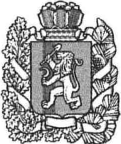 БОГУЧАНСКИЙ РАЙОННЫЙ СОВЕТ ДЕПУТАТОВРЕШЕНИЕ               2018                               с. Богучаны                                  № Об утверждении годового отчета об  исполнении районного бюджета за 2017 годВ соответствии со статьями 32,36 Устава Богучанского района Красноярского края Богучанский районный Совет депутатов РЕШИЛ:1. Утвердить отчет об исполнении районного бюджета за 2017 год, в том числе:исполнение районного бюджета по доходам в сумме 2 065 497 528,70 рублей и расходам 2  028 300 069,17 рублей;исполнение районного бюджета с профицитом в сумме 37 197 459,53 рублей;исполнение по источникам внутреннего финансирования дефицита районного бюджета за 2017 год в сумме  37 197 459,53  рублей со знаком минус.2.  Утвердить отчет об исполнении районного бюджета за 2017 год по следующим показателям:источники финансирования дефицита районного бюджета  по кодам классификации источников финансирования дефицитов бюджетов за 2017 год согласно приложению   1  к настоящему решению;       доходы районного бюджета по кодам классификации доходов бюджетов  за 2017 год согласно приложению 2 к настоящему решению;ведомственная структура расходов районного бюджета за 2017 год согласно приложению 3 к настоящему решению;распределение бюджетных ассигнований по разделам и подразделам бюджетной классификации расходов бюджетов Российской Федерации за 2017 год согласно приложению 4 к настоящему решению;распределение бюджетных ассигнований по целевым статьям (муниципальным программам Богучанского района и непрограммным направлениям деятельности), группам, подгруппам видов  расходов классификации расходов районного бюджета за 2017 год согласно приложению 5 к настоящему решению;перечень публичных нормативных обязательств районного бюджета за 2017 год согласно приложению 6 к настоящему решению;межбюджетные трансферты, перечисляемые в районный бюджет из бюджетов поселений за 2017 год согласно приложению 7 к настоящему решению;распределение межбюджетных трансфертов на поддержку мер по обеспечению сбалансированности бюджетов поселений за 2017 год согласно приложению 8 к настоящему решению;распределение средств районного фонда финансовой поддержки за 2017 год согласно приложению 9 к настоящему решению;межбюджетные трансферты на реализацию мероприятий по трудовому воспитанию несовершеннолетних в рамках подпрограммы «Вовлечение молодежи Богучанского района в социальную практику» муниципальной программы  «Молодежь Приангарья» за 2017 год согласно приложению 10 к настоящему решению;субвенции на осуществление государственных полномочий по созданию и обеспечению деятельности административных комиссий за 2017 год согласно приложению 11 к настоящему решению; субвенции на осуществление государственных полномочий по первичному воинскому учету на территориях, где отсутствуют военные комиссариаты, за 2017 год согласно приложению 12 к настоящему решению;межбюджетные трансферты на организацию и проведение акарицидных обработок мест массового отдыха населения за 2017 год согласно приложению 13 к настоящему решению;программа муниципальных внутренних заимствований районного бюджета за 2017 год согласно приложению 14 к настоящему решению;межбюджетные трансферты по переселению граждан из аварийного жилищного фонда в рамках подпрограммы «Переселение граждан из аварийного жилищного фонда в муниципальных образованиях Богучанского района»     муниципальной программы «Обеспечение доступным и комфортным жильем граждан Богучанского района»  за 2017 год согласно приложению 15 к настоящему решению;межбюджетные трансферты  на содержание автомобильных дорог общего пользования местного значения городских округов за счет средств дорожного фонда Красноярского края  в рамках подпрограммы «Дороги Богучанского района» муниципальной  программы Богучанского района  «Развитие транспортной системы Богучанского района» за 2017 год согласно приложению 16 к настоящему решению;межбюджетные трансферты  на капитальный ремонт  и ремонт автомобильных дорог общего пользования местного значения  за счет средств дорожного фонда Красноярского края  в рамках подпрограммы «Дороги Богучанского района» муниципальной  программы Богучанского района  «Развитие транспортной системы Богучанского района» за 2017 год согласно приложению 17 к настоящему решению;межбюджетные трансферты на обеспечение первичных мер пожарной безопасности в рамках подпрограммы «Борьба с пожарами в населенных пунктах Богучанского района» муниципальной программы «Защита населения и территории Богучанского района от чрезвычайных ситуаций природного и техногенного характера»  за 2017 год согласно приложению 18 к настоящему решению;долевое финансирование мероприятий выделенных из краевого бюджета за  2017 год  согласно приложению 19 к настоящему решению;межбюджетные трансферты на реализацию проектов по благоустройству территорий поселений, городских округов в рамках подпрограммы «Создание условий  для эффективного и ответственного управления муниципальными финансами, повышения  устойчивости  бюджетов муниципальных образований Богучанского района» муниципальной программы «Управление муниципальными финансами» за 2017 год  согласно приложению 20 к настоящему решению;средства на повышение размеров оплаты труда основного и административно-управленческого персонала учреждений культуры, подведомственных муниципальным органам управления в области культуры за 2017 год согласно приложению 21 к настоящему решению;распределение иного межбюджетного трансферта бюджетам муниципальных образований в целях содействия достижению и (или) поощрения достижения наилучших значений показателей эффективности деятельности органов местного самоуправления городских округов и муниципальных районов за 2017 год согласно приложению 22 к настоящему решению;распределение иного межбюджетного трансферта бюджетам муниципальных образований Красноярского края за содействие развитию налогового  потенциала за 2017 год согласно приложению 23 к настоящему решению;программа муниципальных гарантий Богучанского района в валюте Российской Федерации за 2017 год согласно приложению 24 к настоящему решению.       3.Настоящее решение вступает в силу  со дня,  следующего за днем   опубликования в Официальном вестнике Богучанского района.Председатель  Богучанского районного Совета депутатов     Т.В.Брюханова    ________________«    » _________        2018 года          Глава Богучанского района            А.В.Бахтин          _______________         «   »__________  2018 года